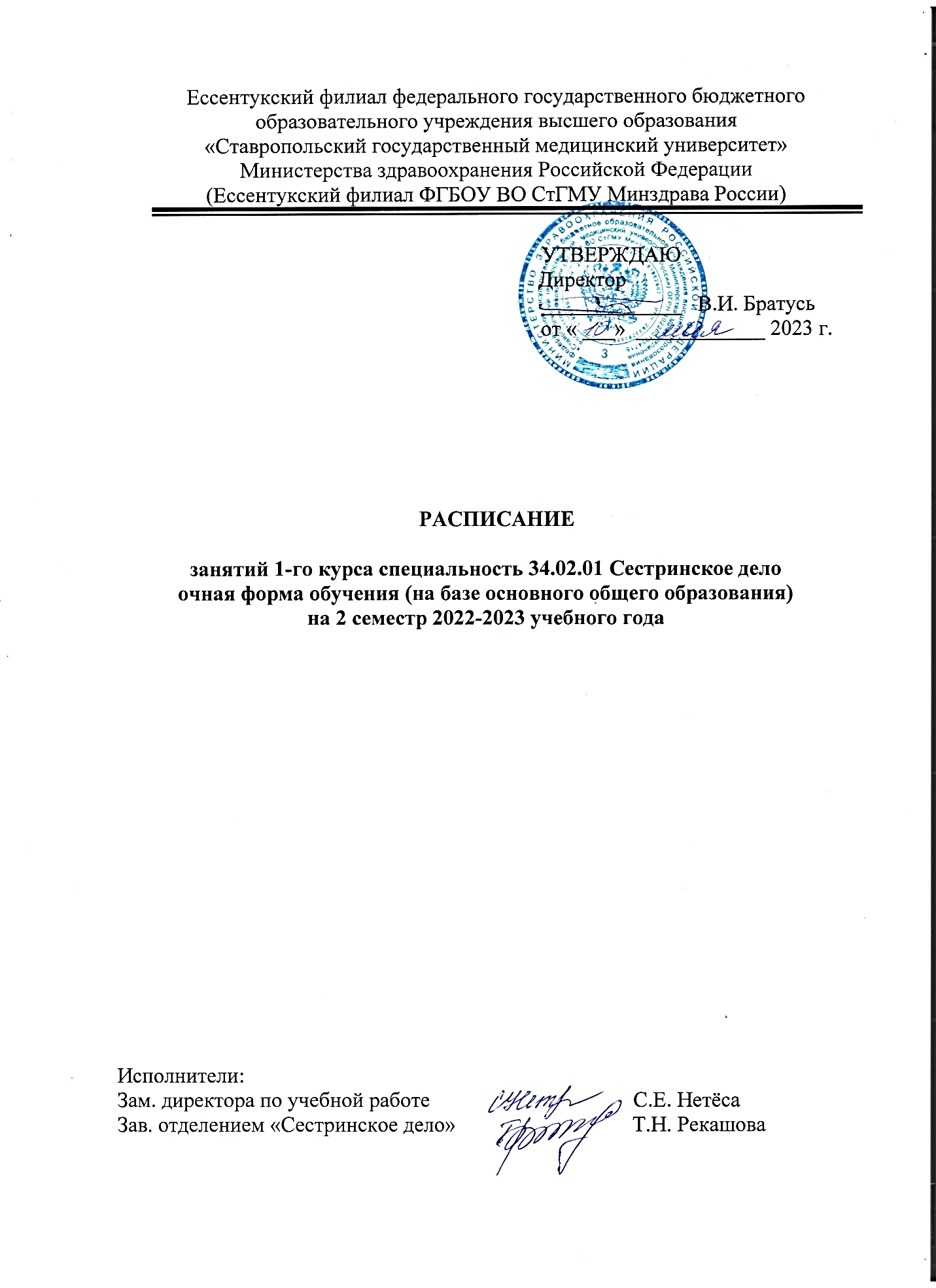                                            РАСПИСАНИЕ ЗАНЯТИЙ НА 2022-2023 УЧ.ГОДРАСПИСАНИЕ ЗАНЯТИЙ НА 2022-2023 УЧ.ГОД143143МАЙМАЙМАЙМАЙМАЙМАЙМАЙМАЙМАЙМАЙМАЙМАЙМАЙМАЙПонедельник1515151515222222222929Понедельник8.00 9.35ИПЗ «Разговор о важном»       Рекашова Т.Н.  (104)ИПЗ «Разговор о важном»       Рекашова Т.Н.  (104)ИПЗ «Разговор о важном»       Рекашова Т.Н.  (104)ИПЗ «Разговор о важном»       Рекашова Т.Н.  (104)ИПЗ «Разговор о важном»       Рекашова Т.Н.  (104)ИПЗ «Разговор о важном»    Рекашова Т.Н. (104)ИПЗ «Разговор о важном»    Рекашова Т.Н. (104)ИПЗ «Разговор о важном»    Рекашова Т.Н. (104)ИПЗ «Разговор о важном»    Рекашова Т.Н. (104)Понедельник9.45 11.20Биология          Лысенко Г.В.  (104)Биология          Лысенко Г.В.  (104)Биология          Лысенко Г.В.  (104)Биология          Лысенко Г.В.  (104)Биология          Лысенко Г.В.  (104)ОБЖ         Галеев А.И. (104)ОБЖ         Галеев А.И. (104)ОБЖ         Галеев А.И. (104)ОБЖ         Галеев А.И. (104)История    Корогодина Е.А. (104)История    Корогодина Е.А. (104)Понедельник11.50 13.25Физ. культура    Стороженко Т.Н. (104)Физ. культура    Стороженко Т.Н. (104)Физ. культура    Стороженко Т.Н. (104)Физ. культура    Стороженко Т.Н. (104)Физ. культура    Стороженко Т.Н. (104)Астрономия  Чугуевская О.А. (104)Астрономия  Чугуевская О.А. (104)Астрономия  Чугуевская О.А. (104)Астрономия  Чугуевская О.А. (104)Родной русс. яз.     Алаторцева Л.Н. (104)Родной русс. яз.     Алаторцева Л.Н. (104)Понедельник13.35 15.10ИнформатикаГудилин(202)ИнформатикаГудилин(202)ИнформатикаГудилин(202)ИнформатикаГудилин(202)Иностр. языкДрофа (104)Родной русс. яз.  Алаторцева Л.Н. (104)Родной русс. яз.  Алаторцева Л.Н. (104)Родной русс. яз.  Алаторцева Л.Н. (104)Родной русс. яз.  Алаторцева Л.Н. (104)ИПЗ «Разговор о важном»Рекашова Т.Н.  (104)ИПЗ «Разговор о важном»Рекашова Т.Н.  (104)Понедельник15.20 17.00Понедельник17.05 18.40Вторник1616161616232323233030Вторник8.00 9.35Вторник9.45 11.20Биология        Лысенко Г.В. (104)Биология        Лысенко Г.В. (104)Биология        Лысенко Г.В. (104)Биология        Лысенко Г.В. (104)Вторник11.50 13.25Астрономия     Чугуевская О.А. (104)Астрономия     Чугуевская О.А. (104)Астрономия     Чугуевская О.А. (104)Астрономия     Чугуевская О.А. (104)Астрономия     Чугуевская О.А. (104)Иностр. языкЛимаренко (309)ИнформатикаГудилин(202)ИнформатикаГудилин(202)ИнформатикаГудилин(202)Литература      Алаторцева Л.Н. (104)Литература      Алаторцева Л.Н. (104)Вторник13.35 15.10ЛитератураАлаторцева Л.Н. (104)ЛитератураАлаторцева Л.Н. (104)ЛитератураАлаторцева Л.Н. (104)ЛитератураАлаторцева Л.Н. (104)ЛитератураАлаторцева Л.Н. (104)Математика   Чугуевская О.А. (104)Математика   Чугуевская О.А. (104)Математика   Чугуевская О.А. (104)Математика   Чугуевская О.А. (104)Иностр. языкЛимаренко (309)ИнформатикаГудилин(202)Вторник15.20 17.00ИнформатикаГудилин(202)ИнформатикаГудилин(202)ИнформатикаГудилин(202)Иностр. языкДрофа (104)Иностр. языкДрофа (104)ИнформатикаГудилин(202)ИнформатикаГудилин(202)ИнформатикаГудилин(202)Иностр. языкДрофа (104)ИнформатикаГудилин(202)Иностр. языкДрофа (104)Вторник17.05 18.40Среда10101717171717242424243131Среда8.00 9.35ОБЖ            Галеев А.И.    (104)ОБЖ            Галеев А.И.    (104)Литература  Алаторцева Л.Н. (104)      Литература  Алаторцева Л.Н. (104)      Литература  Алаторцева Л.Н. (104)      Литература  Алаторцева Л.Н. (104)      Родной русс. яз.      Алаторцева Л.Н. (104)Родной русс. яз.      Алаторцева Л.Н. (104)Среда9.45 11.20Биология         Лысенко Г.В.     (104)Биология         Лысенко Г.В.     (104)Биология        Лысенко Г.В. (104)Биология        Лысенко Г.В. (104)Биология        Лысенко Г.В. (104)Биология        Лысенко Г.В. (104)Литература     Алаторцева Л.Н. (104)Литература     Алаторцева Л.Н. (104)Среда11.50 13.25Литература       Алаторцева Л.Н. (104)Литература       Алаторцева Л.Н. (104)  Физ. культура   Стороженко Т.Н. (104)  Физ. культура   Стороженко Т.Н. (104)  Физ. культура   Стороженко Т.Н. (104)  Физ. культура   Стороженко Т.Н. (104)  Физ. культура   Стороженко Т.Н. (104)Математика    Чугуевская О.А. (104)Математика    Чугуевская О.А. (104)Среда13.35 15.10Математика       Чугуевская О.А. (104)Математика       Чугуевская О.А. (104)ИсторияКорогодина Е.А. (104)ИсторияКорогодина Е.А. (104)ИсторияКорогодина Е.А. (104)ИсторияКорогодина Е.А. (104)ИсторияКорогодина Е.А. (104)Биология         Лысенко Г.В. (104)Биология         Лысенко Г.В. (104)Среда15.20 17.00Физ. культура    Стороженко Т.Н. (113)Физ. культура    Стороженко Т.Н. (113)Математика     Чугуевская О.А. (104)Математика     Чугуевская О.А. (104)Математика     Чугуевская О.А. (104)Математика     Чугуевская О.А. (104)Математика     Чугуевская О.А. (104)Среда17.05 18.40Четверг1111181818181825252525Четверг8.00 9.35БиологияЛысенко Г.В. (104)БиологияЛысенко Г.В. (104)БиологияЛысенко Г.В. (104)БиологияЛысенко Г.В. (104)Четверг9.45 11.20Иностр. языкЛимаренко (309)ИнформатикаГудилин (202)Иностр. языкЛимаренко (309)Иностр. языкЛимаренко (309)ИнформатикаГудилин(202)ИнформатикаГудилин(202)Четверг11.50 13.25ОБЖ      Галеев А.И.    (104)ОБЖ      Галеев А.И.    (104)Иностр. языкЛимаренко (309)ИнформатикаГудилин(202)ИнформатикаГудилин(202)ИнформатикаГудилин(202)ИнформатикаГудилин(202)История   Корогодина Е.А. (104)История   Корогодина Е.А. (104)История   Корогодина Е.А. (104)История   Корогодина Е.А. (104)Четверг13.35 15.10Биология    Лысенко Г.В.  (104)Биология    Лысенко Г.В.  (104)Биология      Лысенко Г.В.  (104)Биология      Лысенко Г.В.  (104)Биология      Лысенко Г.В.  (104)Биология      Лысенко Г.В.  (104)Биология      Лысенко Г.В.  (104)ИнформатикаГудилин(202)ИнформатикаГудилин(202)Иностр. языкДрофа (104)Иностр. языкДрофа (104)Четверг15.20 17.00ИнформатикаГудилин(202)Иностр. языкДрофа (104)Математика     Чугуевская О.А. (104)Математика     Чугуевская О.А. (104)Математика     Чугуевская О.А. (104)Математика     Чугуевская О.А. (104)Математика     Чугуевская О.А. (104)Четверг17.05 18.40Пятница1212191919191926262626Пятница8.00 9.35Русс. языкАлаторцева Л.Н.  (104)Русс. языкАлаторцева Л.Н.  (104)Пятница9.45 11.20ОБЖ       Галеев А.И.   (104)ОБЖ       Галеев А.И.   (104)Иностр. языкЛимаренко (309)Иностр. языкЛимаренко (309)ИнформатикаГудилин(202)ИнформатикаГудилин(202)ИнформатикаГудилин(202)Пятница11.50 13.25Математика  Чугуевская О.А. (104)Математика  Чугуевская О.А. (104)Математика     Чугуевская О.А. (104)Математика     Чугуевская О.А. (104)Математика     Чугуевская О.А. (104)Математика     Чугуевская О.А. (104)Математика     Чугуевская О.А. (104)Биология          Лысенко Г.В. (104)Биология          Лысенко Г.В. (104)Биология          Лысенко Г.В. (104)Биология          Лысенко Г.В. (104)Пятница13.35 15.10Биология     Лысенко Г.В.  (104)Биология     Лысенко Г.В.  (104)БиологияЛысенко Г.В. (104)БиологияЛысенко Г.В. (104)БиологияЛысенко Г.В. (104)БиологияЛысенко Г.В. (104)БиологияЛысенко Г.В. (104)Русс. язык    Алаторцева Л.Н. (104)Русс. язык    Алаторцева Л.Н. (104)Русс. язык    Алаторцева Л.Н. (104)Русс. язык    Алаторцева Л.Н. (104)Пятница15.20 17.00ИсторияКорогодина Е.А. (104)ИсторияКорогодина Е.А. (104)Русс. язык        Алаторцева Л.Н. (104)Русс. язык        Алаторцева Л.Н. (104)Русс. язык        Алаторцева Л.Н. (104)Русс. язык        Алаторцева Л.Н. (104)Русс. язык        Алаторцева Л.Н. (104)Астрономия     Чугуевская О.А. (104)Астрономия     Чугуевская О.А. (104)Астрономия     Чугуевская О.А. (104)Астрономия     Чугуевская О.А. (104)Пятница17.05 18.40Суббота 1313202020202027272727Суббота 8.00 9.35ОБЖ      Галеев А.И. (104)ОБЖ      Галеев А.И. (104)Физ. культура   Стороженко Т.Н. (113)Физ. культура   Стороженко Т.Н. (113)Физ. культура   Стороженко Т.Н. (113)Физ. культура   Стороженко Т.Н. (113)Суббота 9.45 11.20Родной русс. яз.Алаторцева Л.Н.  (104)Родной русс. яз.Алаторцева Л.Н.  (104)Математика     Чугуевская О.А. (104Математика     Чугуевская О.А. (104Математика     Чугуевская О.А. (104Математика     Чугуевская О.А. (104Суббота 11.50 13.25ИнформатикаГудилин (202)Иностр. языкДрофа (104)Литература     Алаторцева Л.Н. (104)Литература     Алаторцева Л.Н. (104)Литература     Алаторцева Л.Н. (104)Литература     Алаторцева Л.Н. (104)Литература     Алаторцева Л.Н. (104)Суббота 13.35 15.10Иностр. языкЛимаренко (309)ИнформатикаГудилин (202)Литература   Алаторцева Л.Н. (104)Литература   Алаторцева Л.Н. (104)Литература   Алаторцева Л.Н. (104)Литература   Алаторцева Л.Н. (104)Литература   Алаторцева Л.Н. (104)Суббота 15.20 17.00Суббота 17.05 18.40143143ИЮНЬИЮНЬИЮНЬИЮНЬИЮНЬИЮНЬИЮНЬИЮНЬИЮНЬИЮНЬИЮНЬИЮНЬПонедельник55551212121926Понедельник8.00 9.35Экзаменационная сессияЭкзаменационная сессияПонедельник9.45 11.20ИПЗ «Разговор о важном»Рекашова Т.Н.ИПЗ «Разговор о важном»Рекашова Т.Н.ИПЗ «Разговор о важном»Рекашова Т.Н.ИПЗ «Разговор о важном»Рекашова Т.Н.Экзаменационная сессияЭкзаменационная сессияПонедельник11.50 13.25ОБЖГалеев А.И.ОБЖГалеев А.И.ОБЖГалеев А.И.ОБЖГалеев А.И.Экзаменационная сессияЭкзаменационная сессияПонедельник13.35 15.10АстрономияЧугуевская О.А.АстрономияЧугуевская О.А.АстрономияЧугуевская О.А.АстрономияЧугуевская О.А.Понедельник15.20 17.00МатематикаЧугуевская О.А.МатематикаЧугуевская О.А.МатематикаЧугуевская О.А.МатематикаЧугуевская О.А.Понедельник17.05 18.40Вторник66661313132027Вторник8.00 9.35Экзаменационная сессияЭкзаменационная сессияВторник9.45 11.20Экзаменационная сессияЭкзаменационная сессияВторник11.50 13.25Биология Лысенко Г.В.Биология Лысенко Г.В.Биология Лысенко Г.В.Биология Лысенко Г.В.ИнформатикаГудилин С.А.ИнформатикаГудилин С.А.Иностр. языкДрофа И.В..Экзаменационная сессияЭкзаменационная сессияВторник13.35 15.10ИнформатикаГудилин С.А.ИнформатикаГудилин С.А.Иностр. языкДрофа И.В.Иностр. языкДрофа И.В.АстрономияЧугуевская О.А.АстрономияЧугуевская О.А.АстрономияЧугуевская О.А.Вторник15.20 17.00Иностр. языкЛимаренко М.В.Иностр. языкЛимаренко М.В.ИнформатикаГудилин С.А.ИнформатикаГудилин С.А.Иностр. языкЛимаренко М.ВИнформатикаГудилин С.А.ИнформатикаГудилин С.А.Вторник17.05 18.40Среда77771414142128Среда8.00 9.35Экзаменационная сессияЭкзаменационная сессияСреда9.45 11.20Физ. культураСтороженко Т.Н.Физ. культураСтороженко Т.Н.Физ. культураСтороженко Т.Н.Экзаменационная сессияЭкзаменационная сессияСреда11.50 13.25Родной русс. яз.Алаторцева Л.Н.Родной русс. яз.Алаторцева Л.Н.Родной русс. яз.Алаторцева Л.Н.Родной русс. яз.Алаторцева Л.Н.Биология Лысенко Г.В.Биология Лысенко Г.В.Биология Лысенко Г.В.Экзаменационная сессияЭкзаменационная сессияСреда13.35 15.10ЛитератураАлаторцева Л.Н.ЛитератураАлаторцева Л.Н.ЛитератураАлаторцева Л.Н.ЛитератураАлаторцева Л.Н.МатематикаЧугуевская О.А.МатематикаЧугуевская О.А.МатематикаЧугуевская О.А.Среда15.20 17.00МатематикаЧугуевская О.А.МатематикаЧугуевская О.А.МатематикаЧугуевская О.А.МатематикаЧугуевская О.А.Среда17.05 18.40Четверг11188881515152229Четверг8.00 9.35ОБЖГалеев А.И.ОБЖГалеев А.И.ОБЖГалеев А.И.Экзаменационная сессияЭкзаменационная сессияЭкзаменационная сессияЭкзаменационная сессияЧетверг9.45 11.20Иностр. языкЛимаренко М.В.ИнформатикаГудилин С.А.ИнформатикаГудилин С.А.Иностр. языкЛимаренко М.В.ИнформатикаГудилин С.А.ИнформатикаГудилин С.А.ИнформатикаГудилин С.А.Экзаменационная сессияЭкзаменационная сессияЭкзаменационная сессияЭкзаменационная сессияЧетверг11.50 13.25МатематикаЧугуевская О.А.МатематикаЧугуевская О.А.МатематикаЧугуевская О.А.ОБЖГалеев А.ИОБЖГалеев А.ИОБЖГалеев А.ИОБЖГалеев А.ИЭкзаменационная сессияЭкзаменационная сессияЭкзаменационная сессияЭкзаменационная сессияЧетверг13.35 15.10Биология Лысенко Г.В.Биология Лысенко Г.В.Биология Лысенко Г.В.Биология Лысенко Г.В.Биология Лысенко Г.В.Биология Лысенко Г.В.Биология Лысенко Г.В....Четверг15.20 17.00ИнформатикаГудилин С.А.ИнформатикаГудилин С.А.ИнформатикаГудилин С.А.Иностр. языкДрофа И.В.Четверг17.05 18.40Пятница22299991616162330Пятница8.00 9.35Экзаменационная сессияЭкзаменационная сессияЭкзаменационная сессияЭкзаменационная сессияПятница9.45 11.20Экзаменационная сессияЭкзаменационная сессияЭкзаменационная сессияЭкзаменационная сессияПятница11.50 13.25Биология Лысенко Г.В.Биология Лысенко Г.В.Биология Лысенко Г.В.МатематикаЧугуевская О.А.МатематикаЧугуевская О.А.МатематикаЧугуевская О.А.МатематикаЧугуевская О.А.Экзаменационная сессияЭкзаменационная сессияЭкзаменационная сессияЭкзаменационная сессияПятница13.35 15.10Русс. языкАлаторцева Л.Н.Русс. языкАлаторцева Л.Н.Русс. языкАлаторцева Л.Н.Русс. языкАлаторцева Л.Н.Русс. языкАлаторцева Л.Н.Русс. языкАлаторцева Л.Н.Русс. языкАлаторцева Л.Н.Пятница15.20 17.00ЛитератураАлаторцева Л.Н.ЛитератураАлаторцева Л.Н.ЛитератураАлаторцева Л.Н.ЛитератураАлаторцева Л.Н.ЛитератураАлаторцева Л.Н.ЛитератураАлаторцева Л.Н.ЛитератураАлаторцева Л.Н.Пятница17.05 18.40Суббота 3331010101017171724Суббота 8.00 9.35ОБЖГалеев А.И.ОБЖГалеев А.И.ОБЖГалеев А.И.Экзаменационная сессияЭкзаменационная сессияЭкзаменационная сессияЭкзаменационная сессияСуббота 9.45 11.20ИнформатикаГудилин С.А.ИнформатикаГудилин С.А.Иностр. языкДрофа И.В.Экзаменационная сессияЭкзаменационная сессияЭкзаменационная сессияЭкзаменационная сессияСуббота 11.50 13.25Экзаменационная сессияЭкзаменационная сессияЭкзаменационная сессияЭкзаменационная сессияСуббота 13.35 15.10Биология Лысенко Г.В.Биология Лысенко Г.В.Биология Лысенко Г.В.Биология Лысенко Г.В.Суббота 15.20 17.00ИсторияКорогодина Е.А.ИсторияКорогодина Е.А.ИсторияКорогодина Е.А.ИсторияКорогодина Е.А.Суббота 17.05 18.40